The City School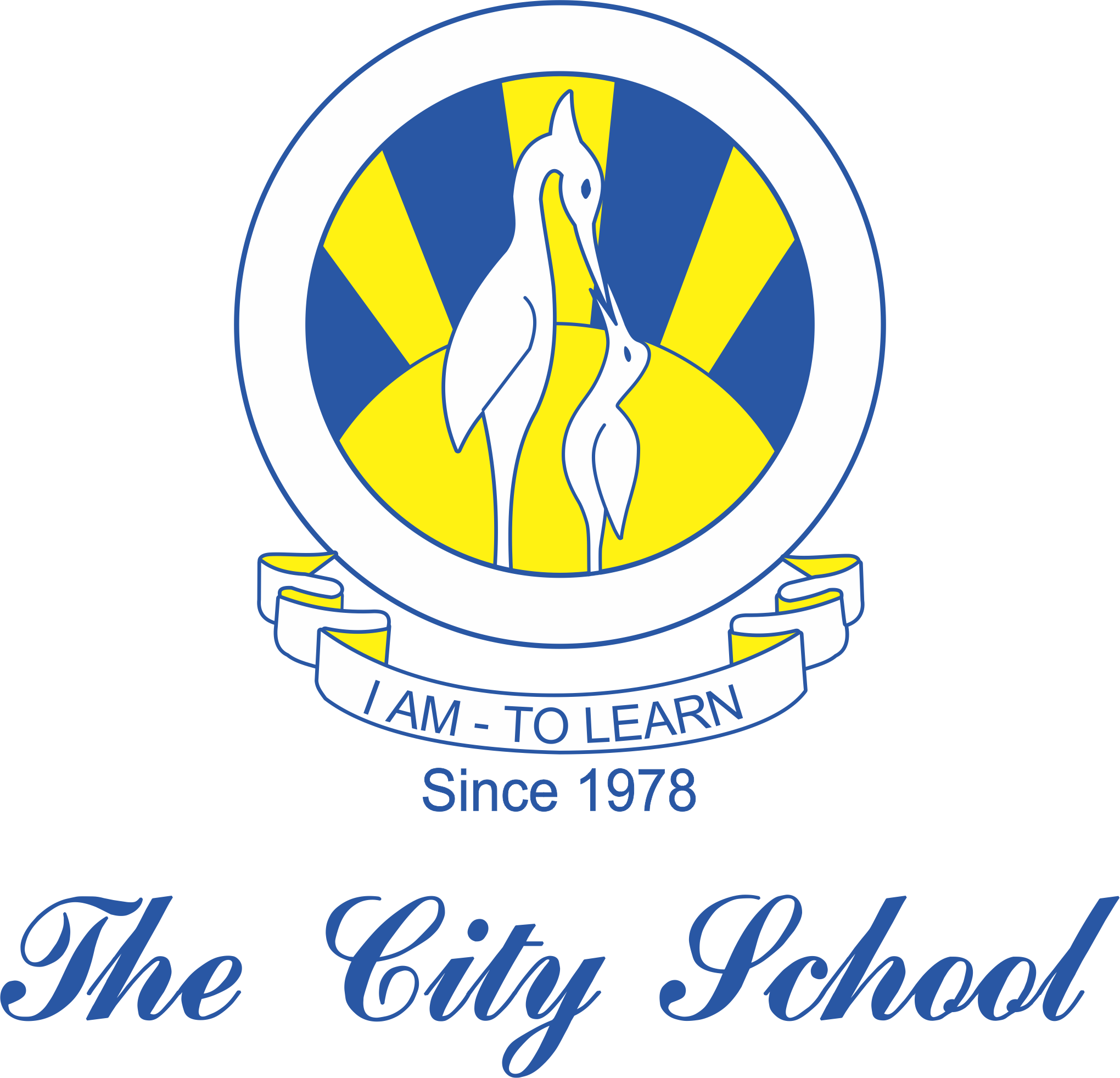 North Nazimabad Boys CampusSyllabus for Grade 9Business Studies1st TermBusiness Activity.Classification of Business.Business Objectives & Stakeholder’s Objectives.Enterprise.Business Growth & Size.Types of Business Organizations.